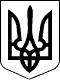 УКРАЇНАЧЕЧЕЛЬНИЦЬКА РАЙОННА РАДАВІННИЦЬКОЇ ОБЛАСТІРІШЕННЯ № 22928  квітня 2017 року                                                                  11 сесія 7 скликанняПро внесення змін до Єдиної комплексної правоохоронної програми Чечельницького району на період до 2019 року	Відповідно до пункту 16 частини 1 статті 43 Закону України «Про місцеве самоврядування в Україні», враховуючи подання Чечельницького відділення поліції Бершадського ВП ГУНП у Вінницькій області, висновки постійних комісій районної ради з питань бюджету та комунальної власності, з питань регламенту, депутатської діяльності та етики, зміцнення законності і правопорядку, районна рада ВИРІШИЛА:	1. Підпункт 3.1.9 пункту 3.1 «Профілактика правопорушень» розділу ІІІ «Забезпечення законності та правопорядку» Єдиної комплексної правоохоронної програми Чечельницького району на період до 2019 року, затвердженої рішенням 22 сесії районної ради 6 скликання від 23.12.2014 року № 293, викласти в новій редакції (додається).	2. Контроль за виконанням цього рішення покласти на постійні комісії районної ради  з питань бюджету та комунальної власності (Савчук В.В.), з питань регламенту, депутатської діяльності та етики, зміцнення законності і правопорядку (Лісницький В.О.).Голова районної ради						          С.В. П’яніщук            